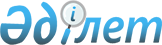 Қызылқоға аудандық мәслихатының 2019 жылғы 30 желтоқсандағы № ХLVIІ-3 "2020-2022 жылдарға арналған аудандық бюджет туралы" шешіміне өзгерістер енгізу туралыАтырау облысы Қызылқоға аудандық мәслихатының 2020 жылғы 9 сәуірдегі № L-1 шешімі. Атырау облысының Әділет департаментінде 2020 жылғы 13 сәуірде № 4634 болып тіркелді
      Қазақстан Республикасының 2008 жылғы 4 желтоқсандағы Бюджет Кодексінің 109 бабына, "Қазақстан Республикасындағы жергілікті мемлекеттік басқару және өзін-өзі басқару туралы" Қазақстан Республикасының 2001 жылғы 23 қаңтардағы Заңының 6 бабының 1 тармағының 1) тармақшасына сәйкес және аудан әкімдігінің 2020-2022 жылдарға арналған аудан бюджетін нақтылау туралы ұсынысын қарап, VI шақырылған аудандық мәслихат L сессиясында ШЕШІМ ҚАБЫЛДАДЫ:
      1. Аудандық мәслихаттың 2019 жылғы 30 желтоқсандағы № ХLVIІ-3 "2020-2022 жылдарға арналған аудандық бюджет туралы" (нормативтік құқықтық актілердің мемлекеттік тіркеу тізілімінде № 4566 тіркелген, 2020 жылғы 15 қаңтарда Қазақстан Республикасы нормативтік құқықтық актілерінің эталондық бақылау банкінде жарияланған) шешіміне келесі өзгерістер енгізілсін:
      1) 1 тармақтың:
      1) тармақшасында:
      "8 215 030" деген сандар "8 150 640" деген сандармен ауыстырылсын;
      "1 042 056" деген сандар "1 097 544" деген сандармен ауыстырылсын;
      "18 237" деген сандар "6 963" деген сандармен ауыстырылсын;
      "111 421" деген сандар "67 207" деген сандармен ауыстырылсын;
      "7 043 316" деген сандар "6 978 926" деген сандармен ауыстырылсын.
      2) тармақшасында:
      "8 215 030" деген сандар "9 872 397" деген сандармен ауыстырылсын.
      3) тармақша жаңа редакцияда мазмұндалсын:
      "таза бюджеттік несиелендіру – 1 578 367 мың теңге, оның ішінде:
      бюджеттік несиелер – 1 599 853 мың теңге;
      бюджеттік несиелерді өтеу – 21 486 мың теңге".
      5) тармақшасында:
      "-23 858" деген сандар "-1 724 129" деген сандармен ауыстырылсын.
      6) тармақша жаңа редакцияда мазмұндалсын:
      "бюджет тапшылығын қаржыландыру (профицитін пайдалану) – 1 724 129 мың теңге, оның ішінде:
      қарыздар түсімі – 1 599 853 мың теңге;
      қарыздарды өтеу – 21 486 мың теңге;
      бюджет қаражатының пайдаланылатын қалдықтары – 145 762 мың теңге".
      2) 5-тармақ алынып тасталсын;
      3) 8-тармақта:
      "800 000" деген сандар "607 366" деген сандармен ауыстырылсын;
      "46 074" деген сандар "47 044" деген сандармен ауыстырылсын;
      2. Көрсетілген шешімнің 1-қосымшасы осы шешімнің қосымшасына сәйкес жаңа редакцияда мазмұндалсын.
      3. Осы шешімнің орындалуын бақылау аудандық мәслихаттың бюджет, қаржы, экономика, кәсіпкерлікті дамыту, аграрлық мәселелер және экология жөніндегі тұрақты комиссияға (А. Баймуратова) жүктелсін.
      4. Осы шешім 2020 жылдың 1 қаңтарынан бастап қолданысқа енгiзiледi. 2020 жылға арналған аудандық бюджет
					© 2012. Қазақстан Республикасы Әділет министрлігінің «Қазақстан Республикасының Заңнама және құқықтық ақпарат институты» ШЖҚ РМК
				
      Сессия төрағасы 

А. Аккайнанов

      Мәслихат хатшысы 

Т. Бейсқали
Қызылқоға аудандық мәслихатының 2020 жылғы 9 сәуірі № L-1 шешіміне қосымшаАудандық мәслихаттың 2019 жылғы 30 желтоқсандағы № XLVII-3 шешіміне 1 қосымша
Санаты
Санаты
Санаты
Санаты
Сомасы (мың теңге)
Сыныбы
Сыныбы
Сыныбы
Сомасы (мың теңге)
Кіші сыныбы
Кіші сыныбы
Сомасы (мың теңге)
Атауы
Сомасы (мың теңге)
1
2
3
4
5
І. Кірістер
8 150 640
1
Салықтық түсімдер
1 097 544
01
Табыс салығы
241 190
1
Корпоративтік табыс салығы
1 500
2
Жеке табыс салығы
239 690
03
Әлеуметтiк салық
122 201
1
Әлеуметтік салық
122 201
04
Меншiкке салынатын салықтар
720 103
1
Мүлiкке салынатын салықтар
716 530
5
Бірыңғай жер салығы
1 148
05
Тауарларға, жұмыстарға және қызметтерге салынатын iшкi салықтар
11 650
2
Акциздер
1 800
3
Табиғи және басқа да ресурстарды пайдаланғаны үшiн түсетiн түсiмдер
6 800
4
Кәсiпкерлiк және кәсiби қызметтi жүргiзгенi үшiн алынатын алымдар
3 050
08
Заңдық мәнді іс-әрекеттерді жасағаны және (немесе) оған уәкілеттігі бар мемлекеттік органдар немесе лауазымды адамдар құжаттар бергені үшін алынатын міндетті төлемдер
2 400
1
Мемлекеттік баж
2 400
2
Салықтық емес түсiмдер
6 963
01
Мемлекеттік меншіктен түсетін кірістер
2 500
5
Мемлекет меншігіндегі мүлікті жалға беруден түсетін кірістер
2 280
9
Мемлекет меншігінен түсетін басқа да кірістер
200
02
Мемлекеттік бюджеттен қаржыландырылатын мемлекеттік мекемелердің тауарларды (жұмыстарды, қызметтерді) өткізуінен түсетін түсімдер
450
1
Мемлекеттік бюджеттен қаржыландырылатын мемлекеттік мекемелердің тауарларды (жұмыстарды, қызметтерді) өткізуінен түсетін түсімдер
450
04
Мемлекеттік бюджеттен қаржыландырылатын, сондай-ақ Қазақстан Республикасы Ұлттық Банкінің бюджетінен (шығыстар сметасынан) қамтылатын және қаржыландырылатын мемлекеттік мекемелер салатын айыппұлдар, өсімпұлдар, санкциялар, өндіріп алулар
926
1
Мұнай секторы ұйымдарынан түсетін түсімдерді қоспағанда, мемлекеттік бюджеттен қаржыландырылатын, сондай-ақ Қазақстан Республикасы Ұлттық Банкінің бюджетінен (шығыстар сметасынан) ұсталатын және қаржыландырылатын мемлекеттік мекемелер салатын айыппұлдар, өсімпұлдар, санкциялар, өндіріп алулар
926
06
Өзге де салықтық емес түсiмдер
3 087
1
Өзге де салықтық емес түсiмдер
3 087
3
Негізгі капиталды сатудан түсетін түсімдер
67 207
01
Мемлекеттік мекемелерге бекітілген мемлекеттік мүлікті сату
4 086
1
Мемлекеттік мекемелерге бекітілген мемлекеттік мүлікті сату
4 086
03
Жердi және материалдық емес активтердi сату
63 121
1
Жерді сату
62 995
4
Трансферттердің түсімдері
6 978 926
01
Төмен тұрған мемлекеттiк басқару органдарынан алынатын трансферттер
6
3
Аудандық маңызы бар қалалардың, ауылдардың, кенттердің, ауылдық округтардың бюджеттерінен трансферттер
6
02
Мемлекеттiк басқарудың жоғары тұрған органдарынан түсетiн трансферттер
6 978 920
2
Облыстық бюджеттен түсетiн трансферттер
6 978 920
Функционалдық топ
Функционалдық топ
Функционалдық топ
Функционалдық топ
Функционалдық топ
Сомасы (мың теңге)
Кіші функционалдық топ
Кіші функционалдық топ
Кіші функционалдық топ
Кіші функционалдық топ
Сомасы (мың теңге)
Әкімші
Әкімші
Әкімші
Сомасы (мың теңге)
Бағдарлама
Бағдарлама
Сомасы (мың теңге)
Атауы
Сомасы (мың теңге)
1
2
3
4
5
6
II. Шығындар
9 872 397
01
Жалпы сипаттағы мемлекеттiк қызметтер 
671 269
1
Мемлекеттiк басқарудың жалпы функцияларын орындайтын өкiлдi, атқарушы және басқа органдар
272 603
112
Аудан (облыстық маңызы бар қала) мәслихатының аппараты
23 345
001
Аудан (облыстық маңызы бар қала) мәслихатының қызметін қамтамасыз ету жөніндегі қызметтер
23 345
122
Аудан (облыстық маңызы бар қала) әкімінің аппараты
249 258
001
Аудан (облыстық маңызы бар қала) әкімінің қызметін қамтамасыз ету жөніндегі қызметтер
132 123
003
Мемлекеттік органның күрделі шығыстары
117 135
2
Қаржылық қызмет
7 675
459
Ауданның (облыстық маңызы бар қаланың) экономика және қаржы бөлімі
7 675
003
Салық салу мақсатында мүлікті бағалауды жүргізу
2 000
010
Жекешелендіру, коммуналдық меншікті басқару, жекешелендіруден кейінгі қызмет және осыған байланысты дауларды реттеу
5 675
9
Жалпы сипаттағы өзге де мемлекеттiк қызметтер
390 991
454
Ауданның (облыстық маңызы бар қаланың) кәсіпкерлік және ауыл шаруашылығы бөлімі
30 258
001
Жергілікті деңгейде кәсіпкерлікті және ауыл шаруашылығын дамыту саласындағы мемлекеттік саясатты іске асыру жөніндегі қызметтер
30 258
458
Ауданның (облыстық маңызы бар қаланың) тұрғын үй-коммуналдық шаруашылығы, жолаушылар көлігі және автомобиль жолдары бөлімі
131 507
001
Жергілікті деңгейде тұрғын үй-коммуналдық шаруашылығы, жолаушылар көлігі және автомобиль жолдары саласындағы мемлекеттік саясатты іске асыру жөніндегі қызметтер
26 940
013
Мемлекеттік органның күрделі шығыстары
84 723
113
Төменгі тұрған бюджеттерге берілетін нысаналы ағымдағы трансферттер
4 844
114
Төменгі тұрған бюджеттерге берілетін нысаналы даму трансферттері
15 000
459
Ауданның (облыстық маңызы бар қаланың) экономика және қаржы бөлімі
127 844
001
Ауданның (облыстық маңызы бар қаланың) экономикалық саясаттын қалыптастыру мен дамыту, мемлекеттік жоспарлау, бюджеттік атқару және коммуналдық меншігін басқару саласындағы мемлекеттік саясатты іске асыру жөніндегі қызметтер
44 274
015
Мемлекеттік органның күрделі шығыстары
9 600
113
Төменгі тұрған бюджеттерге берілетін нысаналы ағымдағы трансферттер
73 970
467
Ауданның (облыстық маңызы бар қаланың) құрылыс бөлімі
3 227
040
Мемлекеттік органдардың объектілерін дамыту
3 227
486
Ауданның (облыстық маңызы бар қаланың) жер қатынастары, сәулет және қала құрылысы бөлімі
34 531
001
Жергілікті деңгейде жер қатынастары, сәулет және қала құрылысын реттеу саласындағы мемлекеттік саясатты іске асыру жөніндегі қызметтер
31 531
113
Төменгі тұрған бюджеттерге берілетін нысаналы ағымдағы трансферттер
3 000
801
Ауданның (облыстық маңызы бар қаланың) жұмыспен қамту, әлеуметтік бағдарламалар және азаматтық хал актілерін тіркеу бөлімі
63 624
001
Жергілікті деңгейде жұмыспен қамту, әлеуметтік бағдарламалар және азаматтық хал актілерін тіркеу саласындағы мемлекеттік саясатты іске асыру жөніндегі қызметтер
43 624
032
Ведомстволық бағыныстағы мемлекеттік мекемелер мен ұйымдардың күрделі шығыстары
20 000
02
Қорғаныс
10 254
1
Әскери мұқтаждар
2 254
122
Аудан (облыстық маңызы бар қала) әкімінің аппараты
2 254
005
Жалпыға бірдей әскери міндетті атқару шеңберіндегі іс-шаралар
2 254
2
Төтенше жағдайлар жөнiндегi жұмыстарды ұйымдастыру
8 000
122
Аудан (облыстық маңызы бар қала) әкімінің аппараты
8 000
006
Аудан (облыстық маңызы бар қала) ауқымындағы төтенше жағдайлардың алдын алу және оларды жою
5 000
007
Аудандық (қалалық) ауқымдағы дала өрттерінің, сондай-ақ мемлекеттік өртке қарсы қызмет органдары құрылмаған елдi мекендерде өрттердің алдын алу және оларды сөндіру жөніндегі іс-шаралар
3 000
04
Бiлiм беру
5 078 108
1
Мектепке дейiнгi тәрбие және оқыту
75 224
464
Ауданның (облыстық маңызы бар қаланың) білім бөлімі
59 547
040
Мектепке дейінгі білім беру ұйымдарында мемлекеттік білім беру тапсырысын іске асыруға
59 547
467
Ауданның (облыстық маңызы бар қаланың) құрылыс бөлімі
15 677
037
Мектепке дейiнгi тәрбие және оқыту объектілерін салу және реконструкциялау
15 677
2
Бастауыш, негізгі орта және жалпы орта білім беру
4 752 915
457
Ауданның (облыстық маңызы бар қаланың) мәдениет, тілдерді дамыту, дене шынықтыру және спорт бөлімі
130 196
017
Балалар мен жасөспірімдерге спорт бойынша қосымша білім беру
130 196
464
Ауданның (облыстық маңызы бар қаланың) білім бөлімі
4 622 719
003
Жалпы білім беру
4 347 712
006
Балаларға қосымша білім беру
275 007
9
Бiлiм беру саласындағы өзге де қызметтер
249 969
464
Ауданның (облыстық маңызы бар қаланың) білім бөлімі
249 969
001
Жергілікті деңгейде білім беру саласындағы мемлекеттік саясатты іске асыру жөніндегі қызметтер
32 458
005
Ауданның (областык маңызы бар қаланың) мемлекеттік білім беру мекемелер үшін оқулықтар мен оқу-әдiстемелiк кешендерді сатып алу және жеткізу
64 472
007
Аудандық (қалалалық) ауқымдағы мектеп олимпиадаларын және мектептен тыс іс-шараларды өткiзу
1 500
015
Жетім баланы (жетім балаларды) және ата-аналарының қамқорынсыз қалған баланы (балаларды) күтіп-ұстауға қамқоршыларға (қорғаншыларға) ай сайынға ақшалай қаражат төлемі
10 211
029
Балалар мен жасөспірімдердің психикалық денсаулығын зерттеу және халыққа психологиялық-медициналық-педагогикалық консультациялық көмек көрсету
17 468
067
Ведомстволық бағыныстағы мемлекеттік мекемелерінің және ұйымдарының күрделі шығыстары
10 850
113
Төменгі тұрған бюджеттерге берілетін нысаналы ағымдағы трансферттер
113010
06
Әлеуметтiк көмек және әлеуметтiк қамсыздандыру
911 433
1
Әлеуметтiк қамсыздандыру
127 783
801
Ауданның (облыстық маңызы бар қаланың) жұмыспен қамту, әлеуметтік бағдарламалар және азаматтық хал актілерін тіркеу бөлімі 
127 783
010
Мемлекеттік атаулы әлеуметтік көмек
127 783
2
Әлеуметтiк көмек
456 506
801
Ауданның (облыстық маңызы бар қаланың) жұмыспен қамту, әлеуметтік бағдарламалар және азаматтық хал актілерін тіркеу бөлімі 
456 506
004
Жұмыспен қамту бағдарламасы
284 510
006
Ауылдық жерлерде тұратын денсаулық сақтау, білім беру, әлеуметтік қамтамасыз ету, мәдениет, спорт және ветеринар мамандарына отын сатып алуға Қазақстан Республикасының заңнамасына сәйкес әлеуметтік көмек көрсету
8 230
007
Тұрғын үйге көмек көрсету
486
009
Үйден тәрбиеленіп оқытылатын мүгедек балаларды материалдық қамтамасыз ету
1 146
011
Жергілікті өкілетті органдардың шешімі бойынша мұқтаж азаматтардың жекелеген топтарына әлеуметтік көмек
67 776
014
Мұқтаж азаматтарға үйде әлеуметтiк көмек көрсету
1 542
015
Зейнеткерлер мен мүгедектерге әлеуметтiк қызмет көрсету аумақтық орталығы
51 359
023
Жұмыспен қамту орталықтарының қызметін қамтамасыз ету
41 457
9
Әлеуметтiк көмек және әлеуметтiк қамтамасыз ету салаларындағы өзге де қызметтер
327 144
458
Ауданның (облыстық маңызы бар қаланың) тұрғын үй-коммуналдық шаруашылығы, жолаушылар көлігі және автомобиль жолдары бөлімі
54 745
088
Жұмыспен қамту жол картасы шеңберінде шараларды қаржыландыру үшін аудандық маңызы бар қаланың, ауылдың, кенттің, ауылдық округтің бюджеттеріне кредит беру
54 745
459
Ауданның (облыстық маңызы бар қаланың) экономика және қаржы бөлімі
225 158
088
Жұмыспен қамту жол картасы шеңберінде шараларды қаржыландыру үшін аудандық маңызы бар қаланың, ауылдың, кенттің, ауылдық округтің бюджеттеріне кредит беру
225 158
801
Ауданның (облыстық маңызы бар қаланың) жұмыспен қамту, әлеуметтік бағдарламалар және азаматтық хал актілерін тіркеу бөлімі 
47 241
018
Жәрдемақыларды және басқа да әлеуметтік төлемдерді есептеу, төлеу мен жеткізу бойынша қызметтерге ақы төлеу
1 870
050
Қазақстан Республикасында мүгедектердің құқықтарын қамтамасыз етуге және өмір сүру сапасын жақсарту
45 371
07
Тұрғын үй-коммуналдық шаруашылық
94 615
1
Тұрғын үй шаруашылығы
17 319
467
Ауданның (облыстық маңызы бар қаланың) құрылыс бөлімі
17 319
003
Коммуналдық тұрғын үй қорының тұрғын үйін жобалау және (немесе) салу, реконструкциялау
9 694
004
Инженерлік-коммуникациялық инфрақұрылымды жобалау, дамыту және (немесе) жайластыру
7 625
2
Коммуналдық шаруашылық
73 336
458
Ауданның (облыстық маңызы бар қаланың) тұрғын үй-коммуналдық

шаруашылығы, жолаушылар көлігі және автомобиль жолдары бөлімі
9 502
028
Коммуналдық шаруашылығын дамыту
3 859
058
Елді мекендердегі сумен жабдықтау және су бұру жүйелерін дамыту
5 643
467
Ауданның (облыстық маңызы бар қаланың) құрылыс бөлімі
63 834
006
Сумен жабдықтау және су бұру жүйесін дамыту
63 834
3
Елді-мекендерді көркейту
3 960
458
Ауданның (облыстық маңызы бар қаланың) тұрғын үй-коммуналдық шаруашылығы, жолаушылар көлігі және автомобиль жолдары бөлімі
3 960
016
Елдi мекендердiң санитариясын қамтамасыз ету
3 960
08
Мәдениет, спорт, туризм және ақпараттық кеңістiк
364 177
1
Мәдениет саласындағы қызмет
67 881
457
Ауданның (облыстық маңызы бар қаланың) мәдениет, тілдерді дамыту, дене шынықтыру және спорт бөлімі
67 881
003
Мәдени-демалыс жұмысын қолдау
67 881
2
Спорт
29 046
457
Ауданның (облыстық маңызы бар қаланың) мәдениет, тілдерді дамыту, дене шынықтыру және спорт бөлімі
9 600
009
Аудандық (облыстық маңызы бар қалалық) деңгейде спорттық жарыстар өткiзу
4 000
010
Әртүрлi спорт түрлерi бойынша аудан (облыстық маңызы бар қала) құрама командаларының мүшелерiн дайындау және олардың облыстық спорт жарыстарына қатысуы
5 600
467
Ауданның (облыстық маңызы бар қаланың) құрылыс бөлімі
19 446
008
Cпорт объектілерін дамыту
19 446
3
Ақпараттық кеңiстiк
100 812
456
Ауданның (облыстық маңызы бар қаланың) ішкі саясат бөлімі
3 000
002
Мемлекеттік ақпараттық саясат жүргізу жөніндегі қызметтер
3 000
457
Ауданның (облыстық маңызы бар қаланың) мәдениет, тілдерді дамыту, дене шынықтыру және спорт бөлімі
97 812
006
Аудандық (қалалық) кiтапханалардың жұмыс iстеуi
97 812
9
Мәдениет, спорт, туризм және ақпараттық кеңiстiктi ұйымдастыру жөнiндегi өзге де қызметтер
166 438
456
Ауданның (облыстық маңызы бар қаланың) ішкі саясат бөлімі
57 255
001
Жергілікті деңгейде ақпарат, мемлекеттілікті нығайту және азаматтардың әлеуметтік сенімділігін қалыптастыру саласында мемлекеттік саясатты іске асыру жөніндегі қызметтер
31 319
003
Жастар саясаты саласында іс-шараларды іске асыру
25 936
457
Ауданның (облыстық маңызы бар қаланың) мәдениет, тілдерді дамыту, дене шынықтыру және спорт бөлімі
109 183
001
Жергілікті деңгейде мәдениет, тілдерді дамыту, дене шынықтыру және спорт саласында мемлекеттік саясатты іске асыру жөніндегі қызметтер
22 445
032
Ведомстволық бағыныстағы мемлекеттік мекемелер мен ұйымдардың күрделі шығыстары
66 381
113
Төменгі тұрған бюджеттерге берілетін нысаналы ағымдағы трансферттер
20 357
9
Отын-энергетика кешенi және жер қойнауын пайдалану
5 000
1
Отын және энергетика
5 000
458
Ауданның (облыстық маңызы бар қаланың) тұрғын үй-коммуналдық шаруашылығы, жолаушылар көлігі және автомобиль жолдары бөлімі
5 000
019
Жылу-энергетикалық жүйені дамыту
5 000
10
Ауыл, су, орман, балық шаруашылығы, ерекше қорғалатын табиғи аумақтар, қоршаған ортаны және жануарлар дүниесін қорғау, жер қатынастары
75 082
1
Ауыл шаруашылығы
57 553
467
Ауданның (облыстық маңызы бар қаланың) құрылыс бөлімі
49 615
010
Ауыл шаруашылығы объектілерін дамыту
49 615
473
Ауданның (облыстық маңызы бар қаланың) ветеринария бөлімі
7 938
001
Жергілікті деңгейде ветеринария саласындағы мемлекеттік саясатты іске асыру жөніндегі қызметтер
7 095
008
Алып қойылатын және жойылатын ауру жануарлардың, жануарлардан алынатын өнімдер мен шикізаттың құнын иелеріне өтеу
843
9
Ауыл, су, орман, балық шаруашылығы, қоршаған ортаны қорғау және жер қатынастары саласындағы басқа да қызметтер
17 529
459
Ауданның (облыстық маңызы бар қаланың) экономика және қаржы бөлімі
17 529
099
Мамандардың әлеуметтік көмек көрсетуі жөніндегі шараларды іске асыру
17 529
11
Өнеркәсіп, сәулет, қала құрылысы және құрылыс қызметі
27 921
2
Сәулет, қала құрылысы және құрылыс қызметі
27 921
467
Ауданның (облыстық маңызы бар қаланың) құрылыс бөлімі
27 921
001
Жергілікті деңгейде құрылыс саласындағы мемлекеттік саясатты іске асыру жөніндегі қызметтер
26 421
113
Төменгі тұрған бюджеттерге берілетін нысаналы ағымдағы трансферттер
1 500
12
Көлiк және коммуникация
1 410 477
1
Автомобиль көлiгi
1 410 477
458
Ауданның (облыстық маңызы бар қаланың) тұрғын үй-коммуналдық

шаруашылығы, жолаушылар көлігі және автомобиль жолдары бөлімі
1 410 477
022
Көлік инфрақұрылымын дамыту
1 401 277
023
Автомобиль жолдарының жұмыс істеуін қамтамасыз ету
7 500
045
Аудандық маңызы бар автомобиль жолдарын және елді-мекендердің көшелерін күрделі және орташа жөндеу
1 700
13
Басқалар
72 450
9
Басқалар
72 450
459
Ауданның (облыстық маңызы бар қаланың) экономика және қаржы бөлімі
72 450
012
Ауданның (облыстық маңызы бар қаланың) жергілікті атқарушы органының резерві 
72 450
14
Борышқа қызмет көрсету
20
1
Борышқа қызмет көрсету
20
459
Ауданның (облыстық маңызы бар қаланың) экономика және қаржы бөлімі
20
021
Жергілікті атқарушы органдардың облыстық бюджеттен қарыздар бойынша сыйақылар мен өзге де төлемдерді төлеу бойынша борышына қызмет көрсету
20
15
Трансферттер
1 151 591
1
Трансферттер
1 151 591
459
Ауданның (облыстық маңызы бар қаланың) экономика және қаржы бөлімі
1 151 591
006
Нысаналы пайдаланылмаған (толық пайдаланылмаған) трансферттерді қайтару
6700
024
Заңнаманы өзгертуге байланысты жоғары тұрған бюджеттің шығындарын өтеуге төменгі тұрған бюджеттен ағымдағы нысаналы трансферттер
65637
035
Қазақстан Республикасы Ұлттық қорынан нысаналы трансферт есебінен облыстық бюджеттен бөлінген нысаналы мақсатқа сай пайдаланылмаған нысаналы трансферттерді қайтару
171
038
Субвенциялар
1 046 141
054
Қазақстан Республикасының Ұлттық қорынан берілетін нысаналы трансферт есебінен республикалық бюджеттен бөлінген пайдаланылмаған (түгел пайдаланылмаған) нысаналы трансферттердің сомасын қайтару
32 942
III. Таза бюджеттік кредиттеу
1 578 367
Бюджеттік кредиттер
23 858
10
Ауыл, су, орман, балық шаруашылығы, ерекше қорғалатын табиғи аумақтар, қоршаған ортаны және жануарлар дүниесін қорғау, жер қатынастары
23 858
1
Ауыл шаруашылығы
23 858
459
Ауданның (облыстық маңызы бар қаланың) экономика және қаржы бөлімі
23 858
018
Мамандарды әлеуметтік қолдау шараларын іске асыруға берілетін бюджеттік кредиттер
23 858
Санаты
Санаты
Санаты
Санаты
Сомасы (мың теңге)
Сыныбы
Сыныбы
Сыныбы
Сомасы (мың теңге)
Кіші сыныбы
Кіші сыныбы
Сомасы (мың теңге)
Атауы
Сомасы (мың теңге)
1
2
3
4
5
Бюджеттік кредиттерді өтеу
21 486
5
Бюджеттік кредиттерді өтеу
21 486
01
Бюджеттік кредиттерді өтеу
21 486
1
Мемлекеттік бюджеттен берілген бюджеттік кредиттерді өтеу
21 486
Санаты
Санаты
Санаты
Санаты
Сомасы (мың теңге)
Сыныбы
Сыныбы
Сыныбы
Сомасы (мың теңге)
Кіші сыныбы
Кіші сыныбы
Сомасы (мың теңге)
Атауы
Сомасы (мың теңге)
1
2
3
4
5
V.Бюджет тапшылығы (профициті)
-1 724 129
VI.Бюджет тапшылығын қаржыландыру (профицитін пайдалану)
1 724 129
7
Қарыздар түсімдері
1 599 853
1
Мемлекеттік ішкі қарыздар 
1 599 853
2
Қарыз алу келісім-шарттары
1 599 853
Функционалдық топ
Функционалдық топ
Функционалдық топ
Функционалдық топ
Функционалдық топ
Сомасы (мың теңге)
Кіші функционалдық топ
Кіші функционалдық топ
Кіші функционалдық топ
Кіші функционалдық топ
Сомасы (мың теңге)
Әкімші
Әкімші
Әкімші
Сомасы (мың теңге)
Бағдарлама
Бағдарлама
Сомасы (мың теңге)
Атауы
Сомасы (мың теңге)
1
2
3
4
5
6
Қарыздарды өтеу
21 486
16
Қарыздарды өтеу
21 486
1
Қарыздарды өтеу
21 486
459
Ауданның (облыстық маңызы бар қаланың) экономика және қаржы бөлімі
21 486
005
Жергілікті атқарушы органның жоғары тұрған бюджет алдындағы борышын өтеу
21 486
Санаты
Санаты
Санаты
Санаты
Сомасы (мың теңге)
Сыныбы
Сыныбы
Сыныбы
Сомасы (мың теңге)
Кіші сыныбы
Кіші сыныбы
Сомасы (мың теңге)
Атауы
Сомасы (мың теңге)
1
2
3
4
5
Бюджет қаражатының пайдаланылатын қалдықтары
145 762